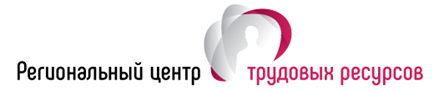 Государственное бюджетное учреждение дополнительного профессионального образования Самарской области«Региональный центр развития трудовых ресурсов»_______________________________________________________________________Победы ул., д. 7, Тольятти, Самарская область, 445007Тел./факс (8482) 95-22-11, e-mail: office@ctrtlt.ru http://www.ctrtlt.ru СПРАВКА ПО РЕЗУЛЬТАТАМ РЕГИОНАЛЬНОГО МОНИТОРИНГА ПРОФЕССИОНАЛЬНЫХ ПЛАНОВ И ВАРИАНТОВ ДВИЖЕНИЯ ВЫПУСКНИКОВ ШКОЛ В ЦЕЛЯХ ПЛАНИРОВАНИЯ РАБОТЫ И ОЦЕНКИ РЕЗУЛЬТАТИВНОСТИ РЕАЛИЗОВАННЫХ МЕРТольятти, 2023СодержаниеВведениеМониторинг профессиональных планов и вариантов движения выпускников 9-х классов 2023 года общеобразовательных организаций Самарской области проводится в рамках государственного задания Министерства образования и науки Самарской области Региональному центру трудовых ресурсов на 2023 год в  целях планирования работы и оценки результативности реализованных мер (пункт 5.1. Межведомственного комплексного плана мероприятий по созданию условий для профессионального самоопределения обучающихся в Самарской области на 2019-2024 годы).Мониторинг профессиональных планов и вариантов движения выпускников школ проводится в связи с внедрением системы предпрофильной подготовки обучающихся 9-х классов (с 2012 года в г. Тольятти, с 2015 года в г. Сызрань, с 2021 года в большинстве образовательных территорий Самарской области). В 2022/2023 учебном году в региональную систему предпрофильной подготовки включены 437 общеобразовательных организаций 13 образовательных территорий Самарской области. Результаты актуального мониторинга представляют собой количественный и качественный анализ сформированности профессиональных планов и вариантов движения выпускников 9-х классов 2023 года, основанный на построении индивидуальных профессиональных (образовательных) траекторий в личных кабинетах АИС «Трудовые ресурсы. Самарская область».Нормативное основание проведения исследования: государственное задание Министерства образования и науки Самарской области.Цель мониторинга: оценка результативности профессионального самоопределения обучающихся 9-х классов в условиях реализации предпрофильной подготовки.Задачи:выявить уровень сформированности профессиональных планов выпускников 9-х классов 2023 года общеобразовательных организаций, участвующих в региональной системе предпрофильной подготовки с использованием автоматизированной информационной системы «Трудовые ресурсы. Самарская область» (далее – АИС);провести качественный анализ профессиональных планов и вариантов движения выпускников 9-х классов 2023 года в условиях участия в региональной системе предпрофильной подготовки и с использованием АИС;провести сравнительный анализ сформированности профессиональных планов выпускников 9-х классов 2023 года и выпускников 9-х классов 2022 года в условиях участия в региональной системе предпрофильной подготовки с использованием АИС.Объект исследования: профессиональные планы выпускников 9-х классов 2023 года.Предмет исследования: сформированность профессиональных планов выпускников 9-х классов 2023 года.Субъекты/информанты исследования: 18264 обучающихся - выпускников 9-х классов 2023 года 437 общеобразовательных организаций Самарской области (приложение № 1):Западное управление – 2125 обучающихся из 42 общеобразовательных организаций,Кинельское управление - 173 обучающихся из 8 общеобразовательных организацийОтрадненское управление - 499 обучающихся из 21 общеобразовательной организаций, Поволжское управление - 650 обучающихся из 31 общеобразовательной организации, Самарское управление -  3187 обучающихся из 61 общеобразовательной организации, Северное управление -  281 обучающийся из 26 общеобразовательных организаций,Северо-Восточное управление -  493 обучающихся из 20 общеобразовательных организаций, Северо-Западное управление -  910 обучающихся из 38 общеобразовательных организаций, Тольяттинское управление - 6325 обучающихся из 71 общеобразовательной организации, Центральное управление - 147 обучающихся из 5 общеобразовательных организаций, Юго-Восточное управление - 581 обучающийся из 21 общеобразовательной организации,Юго-Западное управление -  1532 обучающихся из 69 общеобразовательных организаций,Южное управление - 361 обучающийся из 22 общеобразовательных организаций,15567 обучающихся - выпускников 9-х классов 2022 года 383 общеобразовательных организации Самарской области.Сроки реализации мониторинга: апрель 2023 г. Организатор мониторинга: отдел профессионального ориентирования и планирования карьеры Регионального центра трудовых ресурсов.Заказчик и куратор мониторинга: Министерство образования и науки Самарской области. Механизм проведения исследования на территории Самарской областиИндивидуальные профессиональные (образовательные) траектории формируются девятиклассниками в личных кабинетах АИС. Инструкция для девятиклассников: «Здесь продолжается твой путь к профессии мечты! Ты можешь построить свою Профессиональную траекторию с учётом интересов, желаний и возможностей! Используй Каталог профессий и специальностей и Профессионалитет, чтобы сориентироваться точнее в своём выборе. Инструментарий для проведения исследования: раздел «Моя профессиональная траектория» в личном кабинете школьника.При нажатии на значок «Построить профессиональную траекторию» нужно выбрать свой вариант ответа на каждом шаге. Варианты траектории зависят от выборов ответов на каждом шаге.1 вариант траектории:ШАГ 1. Я планирую: - профессиональное обучение после 9 класса (выбрано)- продолжить обучение в 10 классе- не определилсяШАГ 2. Я определился(ась) со сферой профессиональных интересов: - да- нетШАГ 3. Я определился(ась) с профессией- да- профессии нет в списке- нетШАГ 4. Я определился(ась) с учебным заведением- да- учебного заведения нет в списке- учебное заведение другого региона - нет2 вариант траектории:ШАГ 1. Я планирую: - профессиональное обучение после 9 класса - продолжить обучение в 10 классе (выбрано)- не определилсяШАГ 2. Я планирую получить:- среднее профессиональное образование- высшее образование- не определился (ась) с уровнем образованияШаги 3-4 аналогичны 1 варианту траектории.3 вариант траектории:ШАГ 1. Я планирую: - профессиональное обучение после 9 класса - продолжить обучение в 10 классе- не определился (выбрано)ШАГ 2. Я определился(ась) со сферой профессиональных интересов:- да- нетШаги 3-4 аналогичны 1 варианту траектории.В результате в личном кабинете школьника формируется траектория, которую можно редактировать и распечатать, пример представлен в приложении № 2.Описание результатов мониторингаРезультаты мониторинга представляют собой: количественный и качественный анализ сформированности профессиональных планов и вариантов движения выпускников 9-х классов 2023 года;сравнительный анализ сформированности профпланов выпускников 9-х классов 2022 года с показателями сформированности профпланов учащихся 9-х классов 2023 года.Достоверность статистики мониторинга обеспечивается: репрезентативностью выборки; отсутствием специальных подготовительных информационных мероприятий, проводимых непосредственно перед построением индивидуальных образовательных траекторий, автоматизированной обработкой количественных результатов. Уровни сформированности профессиональных планов у девятиклассников, которые определились с вариантом продолжения образования после 9 класса:Профессиональные планы сформированы – указаны специальность и организация профессионального образования (далее - ОПО), пп. 1.1 и 2.1 приложения №3.Выбрано только учебное заведение – указана только ОПО, пп. 1.2 и 2.2. приложения №3. Профпланы не сформированы – нет указаний на специальность и ОПО, пп. 1.3 и 2.3 приложения №3.Количество девятиклассников, которые не определились с вариантом продолжения образования после 9 класса, показано в пункте 3 приложения №3.Количественный и качественный анализ сформированности профессиональных планов и вариантов движения выпускников 9-х классов 2023 годаАнализ профессиональных намерений 18264 девятиклассников показал, что большинство из них планирует продолжить обучение в организациях профессионального образования - 60% (10878 обучающихся), 35 % (6471 обучающийся) решили продолжать обучение в 10 классе, 22% (3973 обучающихся) не имеют сформированных профессиональных планов, 5% (915 обучающихся) не определились с вариантом продолжения образования (приложение №3). Из числа обучающихся, планирующих поступление в организации профессионального образования после окончания 9 класса, полностью сформированные профессиональные планы имеют 76 % обучающихся (выбрана специальность), у 8 % обучающихся выбрана только ОПО, у 16 % обучающихся профессиональный план пока не сформирован (не выбрана специальность и ОПО).Из числа обучающихся, планирующих продолжать обучение в 10 классе, полностью сформированные профессиональные намерения имеют 58 %, у 8 % будущих десятиклассников выбрана только ОПО, у 34 % обучающихся профессиональные намерения пока не сформированы (не выбрана специальность и ОПО). При сравнении результатов по территориальным управлениям видно, что наибольший процент обучающихся, планирующих поступить в профессиональные организации после 9 класса, в Центральном управлении, а наименьший – в Самарском управлении. Максимальное количество девятиклассников, не определившихся с выбором дальнейшего маршрута, находится в Самарском и Южном управлениях (Таблица 2).Количество полностью сформированных профессиональных намерений у обучающихся, планирующих поступать в профессиональные организации после 9 класса, варьируется от 70 % в Самарском управлении до 85 % в Юго-Западном управлении, а у обучающихся, планирующих продолжать обучение в общеобразовательных организациях, от 52 % в Самарском управлении до 72 % в Центральном управлении (Таблица 3).Также видно, что девятиклассники, планирующие дальнейшее обучение в школе, чаще имеют несформированные профессиональные планы, чем девятиклассники, планирующие поступать в ОПО после 9 класса.Детальный анализ профессиональных намерений показал, что определились со специальностью 9320 девятиклассников, его результаты позволяют сформировать рейтинг 235 профессий/специальностей/направлений подготовки. Наиболее востребованы профессии/специальности/направления подготовки (приложение № 4) из областей образования Инженерное дело, технологии и технические науки (группы специальностей Информатика и вычислительная техника, Машиностроение), Науки об обществе (группы специальностей Юриспруденция, Сервис и туризм), Здравоохранение и медицинские науки (группа специальностей Сестринское дело), Образование и педагогические науки и Искусство и культура (группа специальностей Изобразительные и прикладные виды искусств).77 организаций профессионального и высшего образования для обучения после окончания школы выбрали 10483 девятиклассника, в рейтинге лидируют организации городов Самара, Тольятти и Сызрань (приложение № 5).Таким образом, у 66% (12043 девятиклассников) после прохождения предпрофильной подготовки профессиональный план сформирован.Сравнительный анализ сформированности профпланов выпускников 9-х классов 2022 года и 2023 годаОбщее количество девятиклассников, участвовавших в построении профпланов в 2023 году возросло на 17% по сравнению с предыдущим годом, т.к. на 14% возросло количество общеобразовательных организаций, участвующих в региональной системе предпрофильной подготовки и с использованием АИС.Сравнительные данные сформированности профпланов девятиклассников 2022 и 2023 года показывают, что соотношение сформированных и несформированных планов, а также количества выпускников, не определившихся с вариантом образования после 9 класса, осталось почти таким же. Сравнение результатов профпланов по территориальным управлениям показывает, что больше всего девятиклассников, планирующих поступать в организации профессионального образования после 9 класса, в Центральном управлении (такой же результат был в прошлом году), а меньше всего – в Самарском управлении (в прошлом году он был в Северо-Восточном управлении). Соответственно, в Северо-Восточном управлении в прошлом году наибольший процент девятиклассников планировал поступать в 10 класс, в этом году этот показатель у Самарского и Тольяттинского управлений, а наименьший – в Центральном. Наибольший процент девятиклассников, не определившихся с выбором дальнейшего образования, в Самарском управлении, так же как в прошлом году. Наименьший процент неопределившихся девятиклассников находится в Юго-Восточном и Кинельском управлениях, тогда как в прошлом году он был в Западном управлении. Хочется отметить, что количество девятиклассников по управлениям отличается, что может влиять на результаты.Сравнение рейтингов специальностей показывает, что уменьшилось количество выбираемых специальностей, и девятиклассников, определившихся со специальностью, но вместе с этим продолжают лидировать интересы к специальностям: Информационные системы и программирование, Правоохранительная деятельность и Сестринское дело. Сравнение выборов организаций профессионального образования показывает, что в этом повысилось количество девятиклассников, определившихся с образовательными организациями, при чем лидирует в рейтинге ФГАОУ ВО Самарский национальный исследовательский университет имени академика С.П. Королева, в который большинство девятиклассников планирует поступать после 11 класса. Кроме этого, как и в прошлом году в рейтинге организаций лидируют организации профессионального образования Самары, Тольятти и Сызрани.  Выводы.Региональная система предпрофильной подготовки показывает уровень профессионального самоопределения девятиклассников по результатам построения индивидуальных профессиональных (образовательных) траекторий, в которых отражено: какой профессии они хотят обучиться, какой уровень образования для этого нужно выбрать, и в какой образовательной организации можно получить желаемую профессию.Построение траектории в АИС является фактором влияния на формирование профессиональных планов девятиклассников, помогает им увидеть шаги своего профессионального плана, а также менять его при необходимости, что делает более осознанным выбор профессии. Результаты профессиональных намерений девятиклассников по образовательным округам Самарской области показали, что в завершающий этап предпрофильной подготовки, которым является построение профессиональных планов, включены от 84% до 100% обучающихся девятых классов общеобразовательных организаций всех территориальных управлений региона, по региону охват девятиклассников составляет 96 %, что выше показателя прошлого года.Увеличение охвата свидетельствует о том, что механизм построения траектории в АИС стал более понятным для школьников.Приложение № 1 Статистика профессиональных намерений обучающихся 9-х классов общеобразовательных организаций Самарской области (по территориальным управлениям)Приложение № 2МОЯ ПРОФЕССИОНАЛЬНАЯ ТРАЕКТОРИЯ (пример)9 КЛАСС1 ШАГКЕМ БЫТЬ?ПРОФЕССИОНАЛЬНЫЙ ИНТЕРЕС:АрхитектураМОЯ ПРОФЕССИЯ:07.02.01 АрхитектураМОЯ КВАЛИФИКАЦИЯ• Архитектор;ОСОБЕННОСТИ ЗДОРОВЬЯ, КОТОРЫЕ МОГУТ ОГРАНИЧИТЬ РАБОТУ ПО ДАННОЙ ПРОФЕCСИИ• Нарушения зрения: слабовидение и слепота;• Нарушение опорно-двигательного аппарата: верхние конечности;• Нарушение опорно-двигательного аппарата: нижние конечности;• Нарушение работы дыхательной системы;• Неврологические и нервно-психические нарушения;Уточняй медицинские противопоказания для специальности в медицинском учреждении и в выбранной организации профессионального образованияПЕРСПЕКТИВНЫЕ ПРОФЕССИИ БУДУЩЕГО• BIM-менеджер-проектировщик (СТРОИТЕЛЬСТВО);• Архитектор энергонулевых домов (СТРОИТЕЛЬСТВО);• Специалист по перестройке/усилению старых строительных конструкций (СТРОИТЕЛЬСТВО);• Урбанист-эколог (ЭКОЛОГИЯ);• Специалист по редевелопменту промышленных зон (СТРОИТЕЛЬСТВО);• Проектировщик доступной среды (СТРОИТЕЛЬСТВО);2 ШАГГДЕ УЧИТЬСЯ?МОЁ УЧЕБНОЕ ЗАВЕДЕНИЕ:ГБПОУ Тольяттинский политехнический колледж (ТПК)3 ШАГГДЕ РАБОТАТЬ?ВАРИАНТЫ ТРУДОУСТРОЙСТВА:• Архитектурно-строительные организации;Твоя профессиональная траектория построена и готова к воплощению в жизнь!Распечатать траекторию можно, нажав наПоздравляем!Ты сделал первые шаги на пути к своей будущей профессии!Учись, мечтай, становись профессионалом!!!Желаем успехов!!!Приложение № 3 Статистика сформированности профессиональных планов обучающихся 9 классов Самарской областиПриложение № 4Рейтинг выборов специальностей – топ-10 профессий/специальностей/направлений подготовки(235 специальностей выбрали 9320 выпускников)*показывает % от общего кол-ва девятиклассников, выбравших специальностьПриложение № 5Рейтинг выборов организаций профессионального и высшего образования -  топ-10 ОПО(организации профессионального образования выбрали 10483 выпускника)*указан % от общего кол-ва девятиклассников, выбравших организации профессионального образованияВведение3Механизм проведения исследования на территории Самарской области5Описание результатов мониторинга                                                                                                       7Выводы 10Приложения                   11№Территориальное управлениеВсего обуч-ся, чел.Построили проф. траектории, чел./%Планируют проф. образование после 9 класса, чел./%Планируют продолжить обучение в 10 классе, чел./%Не определились, чел./%1Западное 21252125/100.00%1392/65.51%661/31.11%72/3.39%2Кинельское 173173/100.00%108/62.43%61/35.26%4/2.31%3Отрадненское 499499/100.00%376/75.35%103/20.64%20/4.01%4Поволжское 650650/100.00%448/68.92%170/26.15%32/4.92%5Самарское 42314187/98.96%2176/51.97%1731/41.34%280/6.69%6Северное 281281/100.00%209/74.38%63/22.42%9/3.20%7Северо-Восточное 50449397.82%291/59.03%183/37.12%19/3.85%8Северо-Западное 910910/100.00%599/65.82%270/29.67%41/4.51%9Тольяттинское 67526325/93.68%3379/53.42%2599/41.09%347/5.49%10Центральное 158147/93.04%117/79.59%25/17.01%5/3.40%11Юго-Восточное 581581/100.00%437/75.22%131/22.55%13/2.24%12Юго-Западное 18231532/84.04%1102/71.93%379/24.74%51/3.33%13Южное 361361/100.00%244/67.59%95/26.32%22/6.09%Всего1904818264/95.88%10878/59.56%6471/35.43%915/5.01%№ п/пПоказательКол-во учащихсяКол-во учащихся№ п/пПоказательчел.%1Уходит после 9-го класса1087859,561.1Профплан сформирован 828976,21.2Выбрана только образовательная организация8387,71.3Профплан не сформирован175116,12Остаётся в 10-ом классе647135,432.1Профплан сформирован375458,012.2Выбрана только образовательная организация4957,652.3Профплан не сформирован222234,343Не определился: уходит или остаётся9155,01ИТОГО:ИТОГО:18264100№ п/пНаименование профессии/специальности/направления подготовкиКол-во учащихсяКол-во учащихся№ п/пНаименование профессии/специальности/направления подготовкичел.% *09.02.07 Информационные системы и программирование6737,2240.02.02 Правоохранительная деятельность4494,8234.02.01 Сестринское дело3794,0754.01.20 Графический дизайнер3303,5415.01.05 Сварщик (ручной и частично механизированной сварки (наплавки)2943,1554.02.01 Дизайн (по отраслям)2873,0843.01.09 Повар, кондитер2722,9140.03.01 Юриспруденция2432,6144.02.02 Преподавание в начальных классах2162,3240.02.04 Юриспруденция1791,92№ п/пНаименование образовательной организацииПосле 9 классаПосле 9 классаПосле 11 классаПосле 11 классаВсего % № п/пНаименование образовательной организациичел.из них с ОВЗ чел.из них с ОВЗФГАОУ ВО Самарский национальный исследовательский университет имени академика С.П. Королева 43354415875,6ГБПОУ Поволжский государственный колледж 4199204214,02ГБПОУ Самарский государственный колледж сервисных технологий и дизайна 30014603062,92ГБПОУ Тольяттинский политехнический колледж 2766702832,7ГАПОУ Тольяттинский социально-педагогический колледж2359502402,29ГАПОУ Тольяттинский машиностроительный колледж 1926201941,85ГАПОУ Колледж технического и художественного образования г. Тольятти 1926101931,84ГБПОУ Губернский колледж г.Сызрани 1879001871,78ГБПОУ Самарский медицинский колледж им. Н. Ляпиной17131001811,73ГБПОУ Сызранский медико-гуманитарный колледж 1772201791,71